Some special FunctionsDate Modified:  	Sunday, 23 June 2019 20:31:32Today is: 	 	Sunday, 23 June 2019 21:31:42Number Formatting:		Currency:	Number:	QuantityItemDescription*Unit PriceTotal PriceOther FAFANon Taxable23.00Business Cards1312312312$0.00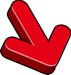 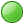 23.00$0.00QuantityItemDescription*Unit PriceTotal PriceOther FAFATaxable50.00Binders4" White 3 Hole Binders$3.25$162.5050.00$162.50Subtotal$162.50Taxable Subtotal$162.50$162.50Sales Tax$14.02(Sales Tax Rate:  8.625% … 8.625%)  (Sales Tax Rate:  8.625% … 8.625%)  (Sales Tax Rate:  8.625% … 8.625%)  Total$176.52One Hundred Seventy Six Dollars and Fifty Two CentsOne Hundred Seventy Six Dollars and Fifty Two CentsOne Hundred Seventy Six Dollars and Fifty Two CentsOne Hundred Seventy Six Dollars and Fifty Two CentsOne Hundred Seventy Six Dollars and Fifty Two CentsEnter this order in accordance with the prices, terms, delivery method and specification listed above.Please notify us immediately if you are unable to ship as specified.Send all correspondence to Juiced Technologies, Inc. at the address below.Enter this order in accordance with the prices, terms, delivery method and specification listed above.Please notify us immediately if you are unable to ship as specified.Send all correspondence to Juiced Technologies, Inc. at the address below.	6/23/2019	6/23/2019	6/23/2019Authorized By                                          DateAuthorized By                                          DateAuthorized By                                          Date